Color/Marking BingoDunBuckskinTobianoOveroBayBlackBlue RoanRed RoanHoney RoanStrawberry RoanBlanket AppaloosaSnowflake AppaloosaDapple GreyCremelloPalominoPiebaldSkewbaldLeopard AppaloosaChestnutLiver ChestnutFlea-bitten GreyPerlinoSabinoGrullaSilver BayChocolate DappleChampagneSeal BrownDorsal StripeZebra MarkingsStockingSockErmine SpotsStriped HoovesSnowcap Appaloosa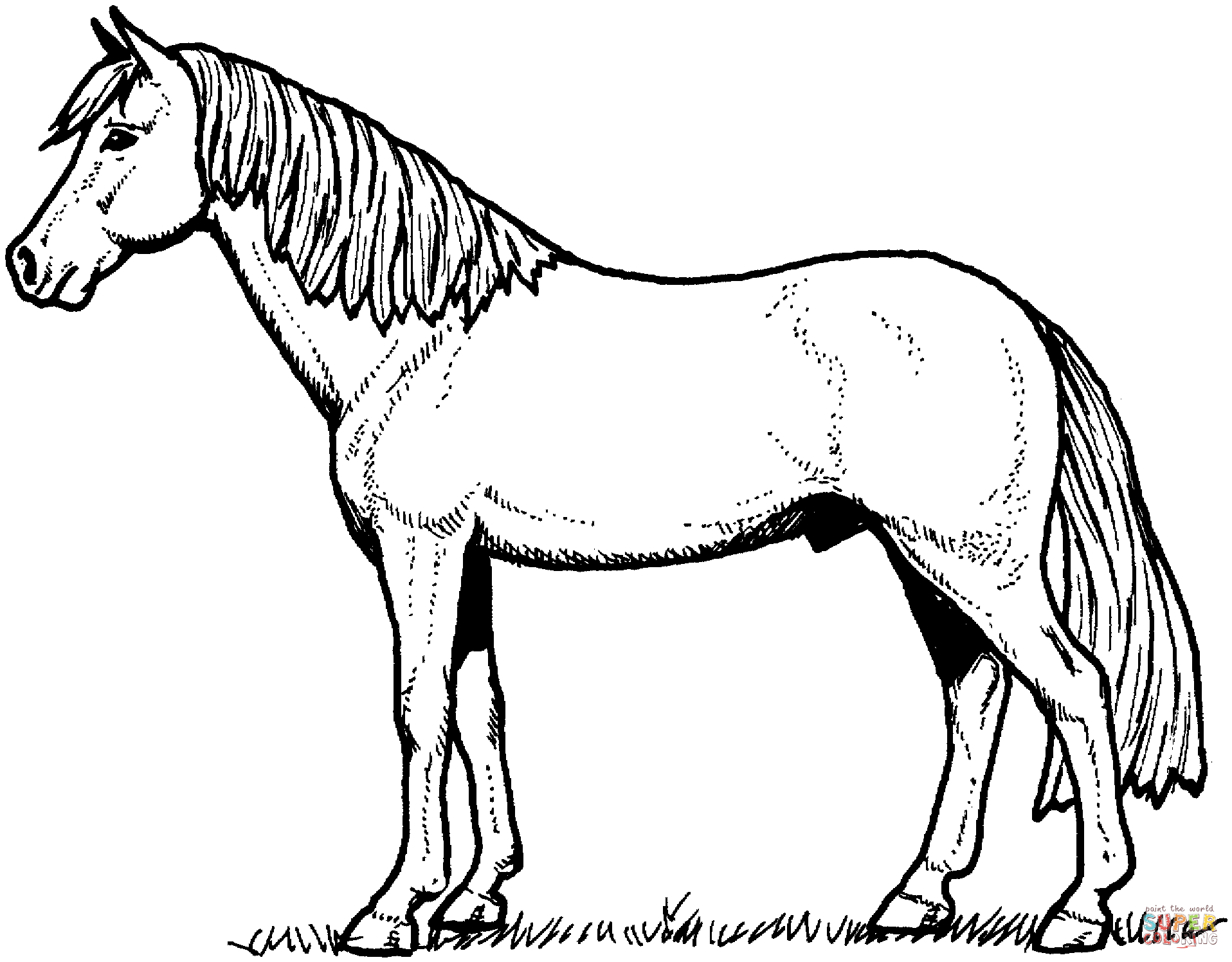 